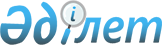 О внесении изменений и дополнения в решение 49 сессии Темиртауского городского маслихата от 27 декабря 2019 года № 49/4 "О бюджете поселка Актау на 2020-2022 годы"Решение Темиртауского городского маслихата Карагандинской области от 20 марта 2020 года № 51/4. Зарегистрировано Департаментом юстиции Карагандинской области 30 марта 2020 года № 5764
      В соответствии с Бюджетным кодексом Республики Казахстан от 4 декабря 2008 года, Законом Республики Казахстан от 23 января 2001 года "О местном государственном управлении и самоуправлении в Республике Казахстан", городской маслихат РЕШИЛ:
      1. Внести в решение 49 сессии Темиртауского городского маслихата от 27 декабря 2019 года № 49/4 "О бюджете поселка Актау на 2020-2022 годы" (зарегистрировано в Реестре государственной регистрации нормативных правовых актов за № 5630, опубликовано в Эталонном контрольном банке нормативных правовых актов Республики Казахстан в электронном виде 6 января 2020 года), следующие изменения и дополнение:
      1) пункт 1 изложить в следующей редакции:
      "1. Утвердить бюджет поселка Актау на 2020-2022 годы согласно приложениям 1, 2 и 3 соответственно, в том числе на 2020 год в следующих объемах:
      1) доходы – 338 347 тысяч тенге, в том числе по:
      налоговым поступлениям – 16 250 тысяч тенге;
      неналоговым поступлениям – 0 тысяч тенге;
      поступлениям от продажи основного капитала – 0 тысяч тенге;
      поступлениям трансфертов – 322 097 тысяч тенге;
      2) затраты – 342 712 тысяч тенге;
      3) чистое бюджетное кредитование – 0 тысяч тенге, в том числе:
      бюджетные кредиты - 0 тысяч тенге;
      погашение бюджетных кредитов - 0 тысяч тенге;
      4) сальдо по операциям с финансовыми активами – 0 тысяч тенге, в том числе:
      приобретение финансовых активов - 0 тысяч тенге;
      поступления от продажи финансовых активов государства – 0 тысяч тенге;
      5) дефицит (профицит) бюджета – минус 4 365 тысяч тенге;
      6) финансирование дефицита (использование профицита) бюджета – 4 365 тысяч тенге:
      используемые остатки бюджетных средств - 4 365 тысяч тенге.";
      2) дополнить пунктом 1-1 следующего содержания:
      "1-1. Предусмотреть в бюджете поселка Актау на 2020 год возврат неиспользованных (недоиспользованных) целевых трансфертов в сумме 1 122 тысяч тенге.";
      3) пункт 4 изложить в следующей редакции:
      "4. Предусмотреть в составе бюджета поселка Актау на 2020 год целевые текущие трансферты из городского бюджета в сумме 63 890 тысяч тенге согласно приложению 4.";
      4) приложения 1, 4 к указанному решению изложить в новой редакции согласно приложениям 1, 2 к настоящему решению.
      2. Настоящее решение вводится в действие с 1 января 2020 года. Бюджет поселка Актау на 2020 год Целевые текущие трансферты, выделенные из бюджета города Темиртау, бюджету поселка Актау на 2020 год
					© 2012. РГП на ПХВ «Институт законодательства и правовой информации Республики Казахстан» Министерства юстиции Республики Казахстан
				
      Председатель сессии

В. Быков

      Секретарь городского маслихата

А. Ломакин
Приложение 1
к решению
Темиртауского
городского маслихата
от 20 марта 2020 года
№ 51/4Приложение 1
к решению 49 сессии
Темиртауского городского
маслихата
от "27" декабря 2019 года
№ 49/4
Категория 
Категория 
Категория 
Категория 
Сумма (тысяч тенге)
Класс 
Класс 
Класс 
Сумма (тысяч тенге)
Подкласс
Подкласс
Сумма (тысяч тенге)
Наименование
Сумма (тысяч тенге)
1
2
3
4
5
I. Доходы
338347
1
Налоговые поступления
16250
01
Подоходный налог 
7753
2
Индивидуальный подоходный налог 
7753
04
Hалоги на собственность
8497
1
Hалоги на имущество
383
3
Земельный налог
398
4
Hалог на транспортные средства
7716
2
Неналоговые поступления
0
06
Прочие неналоговые поступления
0
1
Прочие неналоговые поступления
0
3
Поступления от продажи основного капитала 
0
4
Поступления трансфертов
322097
02
Трансферты из вышестоящих органов государственного управления
322097
3
Трансферты из районного (города областного значения) бюджета
322097
Функциональная группа
Функциональная группа
Функциональная группа
Функциональная группа
Функциональная группа
Сумма (тысяч тенге)
Функциональная подгруппа
Функциональная подгруппа
Функциональная подгруппа
Функциональная подгруппа
Сумма (тысяч тенге)
Администратор бюджетных программ
Администратор бюджетных программ
Администратор бюджетных программ
Сумма (тысяч тенге)
Программа
Программа
Сумма (тысяч тенге)
Наименование
Сумма (тысяч тенге)
1
2
3
4
5
6
II. Затраты 
342712
01
Государственные услуги общего характера
98639
1
Представительные, исполнительные и другие органы, выполняющие общие функции государственного управления
90904
124
Аппарат акима города районного значения, села, поселка, сельского округа
90904
001
Услуги по обеспечению деятельности акима города районного значения, села, поселка, сельского округа
82636
022
Капитальные расходы государственного органа 
2327
032
Капитальные расходы подведомственных государственных учреждений и организаций
5941
2
Финансовая деятельность
7735
124
Аппарат акима города районного значения, села, поселка, сельского округа
7735
053
Управление коммунальным имуществом города районного значения, села, поселка, сельского округа
7735
04
Образование
80066
1
Дошкольное воспитание и обучение
73228
124
Аппарат акима города районного значения, села, поселка, сельского округа
73228
041
Реализация государственного образовательного заказа в дошкольных организациях образования
73228
2
Начальное, основное среднее и общее среднее образование
6838
124
Аппарат акима города районного значения, села, поселка, сельского округа
6838
005
Организация бесплатного подвоза учащихся до ближайшей школы и обратно в сельской местности
6838
06
Социальная помощь и социальное обеспечение
14933
2
Социальная помощь 
7042
124
Аппарат акима города районного значения, села, поселка, сельского округа
7042
003
Оказание социальной помощи нуждающимся гражданам на дому
7042
9
Прочие услуги в области социальной помощи и социального обеспечения 
7891
124
Аппарат акима города районного значения, села, поселка, сельского округа
7891
026
Обеспечение занятости населения на местном уровне
7891
07
Жилищно-коммунальное хозяйство
61874
2
Коммунальное хозяйство
14489
124
Аппарат акима города районного значения, села, поселка, сельского округа
14489
Функциональная группа
Функциональная группа
Функциональная группа
Функциональная группа
Функциональная группа
Сумма (тысяч тенге)
Функциональная подгруппа
Функциональная подгруппа
Функциональная подгруппа
Функциональная подгруппа
Сумма (тысяч тенге)
Администратор бюджетных программ
Администратор бюджетных программ
Администратор бюджетных программ
Сумма (тысяч тенге)
Программа
Программа
Сумма (тысяч тенге)
Наименование
Сумма (тысяч тенге)
1
2
3
4
5
6
014
Организация водоснабжения населенных пунктов
14489
3
Благоустройство населенных пунктов
47385
124
Аппарат акима города районного значения, села, поселка, сельского округа
47385
008
Освещение улиц в населенных пунктах
29096
009
Обеспечение санитарии населенных пунктов
834
011
Благоустройство и озеленение населенных пунктов
17455
08
Культура, спорт, туризм и информационное пространство
53120
1
Деятельность в области культуры
53120
124
Аппарат акима города районного значения, села, поселка, сельского округа 
53120
006
Поддержка культурно-досуговой работы на местном уровне
53120
12
Транспорт и коммуникации
32958
1
Автомобильный транспорт
32958
124
Аппарат акима города районного значения, села, поселка, сельского округа 
32958
013
Обеспечение функционирования автомобильных дорог в городах районного значения, селах, поселках, сельских округах
32958
15
Трансферты
1122
1
Трансферты
1122
124
Аппарат акима города районного значения, села, поселка, сельского округа 
1122
048
Возврат неиспользованных (недоиспользованных) целевых трансфертов
1122
III. Чистое бюджетное кредитование
0
Функциональная группа
Функциональная группа
Функциональная группа
Функциональная группа
Функциональная группа
Сумма (тысяч тенге)
Функциональная подгруппа
Функциональная подгруппа
Функциональная подгруппа
Функциональная подгруппа
Сумма (тысяч тенге)
Администратор бюджетных программ
Администратор бюджетных программ
Администратор бюджетных программ
Сумма (тысяч тенге)
Программа
Программа
Сумма (тысяч тенге)
Наименование
Сумма (тысяч тенге)
1
2
3
4
5
6
 IV. Сальдо по операциям с финансовыми активами
0
Приобретение финансовых активов
0
Категория 
Категория 
Категория 
Категория 
Сумма (тысяч тенге)
Класс 
Класс 
Класс 
Сумма (тысяч тенге)
Подкласс
Подкласс
Сумма (тысяч тенге)
Наименование
Сумма (тысяч тенге)
1
2
3
4
5
6
Поступления от продажи финансовых активов государства
0
01
Поступления от продажи финансовых активов государства
0
1
Поступления от продажи финансовых активов внутри страны
 0
Категория 
Категория 
Категория 
Категория 
Сумма (тысяч тенге)
Класс 
Класс 
Класс 
Сумма (тысяч тенге)
Подкласс
Подкласс
Сумма (тысяч тенге)
Наименование
Сумма (тысяч тенге)
1
2
3
4
5
 V. Дефицит (профицит) бюджета 
-4365
 VI. Финансирование дефицита (использование профицита) бюджета 
4365
Категория 
Категория 
Категория 
Категория 
Сумма (тысяч тенге)
Класс 
Класс 
Класс 
Сумма (тысяч тенге)
Подкласс
Подкласс
Сумма (тысяч тенге)
Наименование
Сумма (тысяч тенге)
1
2
3
4
5
8
Используемые остатки бюджетных средств
4365Приложение 2
к решению
Темиртауского
городского маслихата
от 20 марта 2020 года
№ 51/4Приложение 4
к решению 49 сессии
Темиртауского городского
маслихата
от "27" декабря 2019 года
№ 49/4
Функциональная группа
Функциональная группа
Функциональная группа
Функциональная группа
Функциональная группа
Сумма (тысяч тенге)
Функциональная подгруппа
Функциональная подгруппа
Функциональная подгруппа
Функциональная подгруппа
Сумма (тысяч тенге)
Администратор бюджетных программ
Администратор бюджетных программ
Администратор бюджетных программ
Сумма (тысяч тенге)
Программа
Программа
Сумма (тысяч тенге)
Наименование
Сумма (тысяч тенге)
1
2
3
4
5
6
Всего, в том числе:
63890
01
Государственные услуги общего характера
39248
2
Финансовая деятельность
5199
489
Отдел государственных активов и закупок района (города областного значения)
5199
113
Целевые текущие трансферты нижестоящим бюджетам
5199
Управление коммунальным имуществом города районного значения, села, поселка сельского округа, в том числе:
5199
на землеустроительные работы и изготовление технических паспортов
5199
9
Прочие государственные услуги общего характера
34049
459
Отдел экономики и финансов района (города областного значения)
12440
113
Целевые текущие трансферты нижестоящим бюджетам
12440
Услуги по обеспечению деятельности акима города районного значения, села, поселка, сельского округа, в том числе:
12440
на оплату труда административных государственных служащих
12440
483
Отдел жилищно-коммунального хозяйства, пассажирского транспорта, автомобильных дорог, строительства и жилищной инспекции района (города областного значения)
21609
113
Целевые текущие трансферты нижестоящим бюджетам
21609
Организация водоснабжения населенных пунктов, в том числе:
13482
разработка проектно сметной документации на капитальный ремонт водопроводных сетей
13482
Освещение улиц в населенных пунктах, в том числе:
8127
восстановление уличного освещения
8127
04
Образование
9783
Функциональная группа
Функциональная группа
Функциональная группа
Функциональная группа
Функциональная группа
Сумма (тысяч тенге)
Функциональная подгруппа
Функциональная подгруппа
Функциональная подгруппа
Функциональная подгруппа
Сумма (тысяч тенге)
Администратор бюджетных программ
Администратор бюджетных программ
Администратор бюджетных программ
Сумма (тысяч тенге)
Программа
Программа
Сумма (тысяч тенге)
Наименование
Сумма (тысяч тенге)
1
2
3
4
5
6
9
Прочие услуги в области образования
9783
464
Отдел образования района (города областного значения)
9783
113
Целевые текущие трансферты нижестоящим бюджетам
9783
Реализация государственного образовательного заказа в дошкольных организациях образования, в том числе:
9783
на увеличение оплаты труда педагогов государственных организаций дошкольного образования
4881
на текущие расходы по содержанию детского сада №3
4902
06
Социальная помощь и социальное обеспечение
1464
2
Социальная помощь 
1464
451
Отдел занятости и социальных программ района (города областного значения)
1464
113
Целевые текущие трансферты нижестоящим бюджетам
1464
Оказание социальной помощи нуждающимся гражданам на дому, в том числе:
1464
на установление доплат к заработной плате работников, предоставляющих специальные социальные услуги в государственных организациях социальной защиты населения за счет трансфертов из республиканского бюджета
1464
08
Культура, спорт, туризм и информационное пространство
13395
9
Прочие услуги по организации культуры, спорта, туризма и информационного пространства
13395
455
Отдел культуры и развития языков района (города областного значения)
13395
113
Целевые текущие трансферты нижестоящим бюджетам
13395
Поддержка культурно-досуговой работы на местном уровне 
13395
на установление доплат к должностным окладам за особые условия труда в организациях культуры и архивных учреждениях управленческому и основному персоналу государственных организаций культуры и архивных учреждений
2577
на текущий ремонт здания коммунального государственного казенного предприятия "Культурно-досуговый центр "Актау"
8100
на проведение праздничных мероприятий 
2718